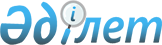 Бұқар жырау аудандық мәслихатының 31 сессиясының 2019 жылғы 11 қаңтардағы № 6 "2019-2021 жылдарға арналған аудандық бюджет туралы" шешіміне өзгерістер енгізу туралы
					
			Мерзімі біткен
			
			
		
					Қарағанды облысы Бұқар жырау аудандық мәслихатының 2019 жылғы 19 қыркүйектегі № 9 шешімі. Қарағанды облысының Әділет департаментінде 2019 жылғы 26 қыркүйекте № 5487 болып тіркелді. Мерзімі өткендіктен қолданыс тоқтатылды
      Қазақстан Республикасының 2008 жылғы 4 желтоқсандағы "Қазақстан Республикасының Бюджет кодексі" Кодексіне, Қазақстан Республикасының 2001 жылғы 23 қаңтардағы "Қазақстан Республикасындағы жергілікті мемлекеттік басқару және өзін-өзі басқару туралы" Заңына сәйкес аудандық мәслихат ШЕШІМ ЕТТІ:
      1. Бұқар жырау аудандық мәслихатының 31 сессиясының 2019 жылғы 11 қаңтардағы №6 "2019-2021 жылдарға арналған аудандық бюджет туралы" шешіміне (нормативтік құқықтық актілерді мемлекеттік тіркеу Тізілімінде №5149 болып тіркелген, Қазақстан Республикасы нормативтік құқықтық актілерінің эталондық бақылау банкінде электрондық түрде 2019 жылы 23 қаңтарда, 2019 жылғы 26 қаңтардағы "Buqar jyraý jarshysy" №4 аудандық газетінде жарияланған) келесі өзгерістер енгізілсін:
      1) 1-тармақ келесі редакцияда мазмұндалсын: 
      "1. 2019-2021 жылдарға арналған Бұқар жырау аудандық бюджет 1, 2 және 3 қосымшаларға сәйкес, оның ішінде 2019 жылға келесі көлемдерде бекітілсін:
      1) кірістер – 10 513 861 мың теңге, оның ішінде:
      салықтық түсімдер бойынша – 1 656 539 мың теңге;
      салықтық емес түсімдер бойынша – 10 986 мың теңге;
      негізгі капиталды сатудан түсетін түсімдер бойынша – 22 566 мың теңге;
      трансферттер түсімі бойынша – 8 823 770 мың теңге;
      2) шығындар – 10 556 356 мың теңге; 
      3) таза бюджеттік кредиттеу – 55 532 мың теңге, оның ішінде:
      бюджеттік кредиттер – 102 262 мың теңге;
      бюджеттік кредиттерді өтеу – 46 730 мың теңге;
      4) қаржы активтерімен операциялар бойынша сальдо – 0 мың теңге:
      қаржы активтерін сатып алу – 0 мың теңге;
      мемлекеттің қаржы активтерін сатудан түсетін түсімдер – 0 мың теңге;
      5) бюджет тапшылығы (профициті) – алу 98 027 мың теңге;
      6) бюджет тапшылығын қаржыландыру (профицитін пайдалану) – 98 027 мың теңге, оның ішінде:
      қарыздар түсімі – 102 262 мың теңге;
      қарыздарды өтеу – 46 731 мың теңге;
      бюджет қаражатының пайдаланылатын қалдықтары – 42 496 мың теңге.".
      2) көрсетілген шешімнің 1, 6 қосымшалары осы шешімнің 1, 2 қосымшаларына сәйкес жаңа редакцияда мазмұндалсын.
      2. Осы шешім 2019 жылдың 1 қаңтарынан бастап қолданысқа енгізіледі. 2019 жылға арналған аудандық бюджет 2019 жылға арналған аудандық бюджеттің ауылдар, кенттер, ауылдық округтер бойынша шығындары
					© 2012. Қазақстан Республикасы Әділет министрлігінің «Қазақстан Республикасының Заңнама және құқықтық ақпарат институты» ШЖҚ РМК
				
      Сессия төрағасы

Б. Жанбырбаев

      Мәслихат хатшысы

А. Әли
Бұқар жырау
аудандық мәслихатының
39 сессиясының 2019 жылғы
19 қыркүйектегі №9 шешіміне
1 қосымшаБұқар жырау
аудандық мәслихатының
31 сессиясының 2019 жылғы
11 қаңтардағы №6 шешіміне
1 қосымша
Санаты
Санаты
Санаты
Санаты
Сомасы (мың теңге)
Сыныбы
Сыныбы
Сыныбы
Сомасы (мың теңге)
Iшкi сыныбы
Iшкi сыныбы
Сомасы (мың теңге)
Атауы
Сомасы (мың теңге)
1
2
3
4
5
I. Кірістер
10 513 861
1
Салықтық түсімдер
1 656 539
01
Табыс салығы
311 511
2
Жеке табыс салығы
311 511
03
Әлеуметтiк салық
515 342
1
Әлеуметтік салық
515 342
04
Меншiкке салынатын салықтар
703 144
1
Мүлiкке салынатын салықтар
628 175
3
Жер салығы
11 643
4
Көлiк құралдарына салынатын салық
56 426
5
Бірыңғай жер салығы
6 900
05
Тауарларға, жұмыстарға және қызметтерге салынатын iшкi салықтар
114 742
2
Акциздер
4 500
3
Табиғи және басқа да ресурстарды пайдаланғаны үшiн түсетiн түсiмдер
100 242
4
Кәсiпкерлiк және кәсiби қызметтi жүргiзгенi үшiн алынатын алымдар
10 000
08
Заңдық маңызы бар әрекеттерді жасағаны және (немесе) оған уәкілеттігі бар мемлекеттік органдар немесе лауазымды адамдар құжаттар бергені үшін алынатын міндетті төлемдер
11 800
1
Мемлекеттік баж
11 800
2
Салықтық емес түсiмдер
10 986
01
Мемлекеттік меншіктен түсетін кірістер
8 486
1
Мемлекеттiк кәсiпорындардың таза кiрiсi бөлiгiнiң түсiмдерi
4
Мемлекет меншігінде тұрған, заңды тұлғалардағы қатысу үлесіне кірістер
32
5
Мемлекет меншігіндегі мүлікті жалға беруден түсетін кірістер
8 400
7
Мемлекеттік бюджеттен берілген кредиттер бойынша сыйақылар
54
06
Басқа да салықтық емес түсiмдер
2 500
1
Басқа да салықтық емес түсiмдер
2 500
3
Негізгі капиталды сатудан түсетін түсімдер
22 566
03
Жердi және материалдық емес активтердi сату
22 566
1
Жерді сату
22 566
4
Трансферттердің түсімдері
8 823 770
02
Мемлекеттiк басқарудың жоғары тұрған органдарынан түсетiн трансферттер
8 823 770
2
Облыстық бюджеттен түсетiн трансферттер
8 823 770
Функционалдық топ
Функционалдық топ
Функционалдық топ
Функционалдық топ
Функционалдық топ
Сомасы (мың теңге)
Кіші функция
Кіші функция
Кіші функция
Кіші функция
Сомасы (мың теңге)
Бюджеттік бағдарламалардың әкiмшiсi
Бюджеттік бағдарламалардың әкiмшiсi
Бюджеттік бағдарламалардың әкiмшiсi
Сомасы (мың теңге)
Бағдарлама
Бағдарлама
Сомасы (мың теңге)
Атауы
Сомасы (мың теңге)
1
2
3
4
5
6
II. Шығындар
10 556 356
01
Жалпы сипаттағы мемлекеттiк қызметтер
595 316
1
Мемлекеттiк басқарудың жалпы функцияларын орындайтын өкiлдi, атқарушы және басқа органдар
426 740
112
Аудан (облыстық маңызы бар қала) мәслихатының аппараты
21 491
001
Аудан (облыстық маңызы бар қала) мәслихатының қызметін қамтамасыз ету жөніндегі қызметтер
21 491
122
Аудан (облыстық маңызы бар қала) әкімінің аппараты
113 230
001
Аудан (облыстық маңызы бар қала) әкімінің қызметін қамтамасыз ету жөніндегі қызметтер
111 048
003
Мемлекеттік органның күрделі шығыстары
2 182
123
Қаладағы аудан, аудандық маңызы бар қала, кент, ауыл, ауылдық округ әкімінің аппараты
292 019
001
Қаладағы аудан, аудандық маңызы бар қаланың, кент, ауыл, ауылдық округ әкімінің қызметін қамтамасыз ету жөніндегі қызметтер
291 843
022
Мемлекеттік органның күрделі шығыстары
176
2
Қаржылық қызмет
31 201
489
 Ауданның (облыстық маңызы бар қаланың) мемлекеттік активтер және сатып алу бөлімі
31 201
001
Жергілікті деңгейде мемлекеттік активтер мен сатып алуды басқару саласындағы мемлекеттік саясатты іске асыру жөніндегі қызметтер
13 610
004
Салық салу мақсатында мүлікті бағалауды жүргізу
1 855
005
 Жекешелендіру, коммуналдық меншікті басқару, жекешелендіруден кейінгі қызмет және осыған байланысты дауларды реттеу
15 736
9
Жалпы сипаттағы өзге де мемлекеттiк қызметтер
137 375
458
Ауданның (облыстық маңызы бар қаланың) тұрғын үй-коммуналдық шаруашылығы, жолаушылар көлігі және автомобиль жолдары бөлімі
93 743
001
Жергілікті деңгейде тұрғын үй-коммуналдық шаруашылығы, жолаушылар көлігі және автомобиль жолдары саласындағы мемлекеттік саясатты іске асыру жөніндегі қызметтер
23 080
113
Жергілікті бюджеттерден берілетін ағымдағы нысаналы трансферттер
70 663
459
Ауданның (облыстық маңызы бар қаланың) экономика және қаржы бөлімі
30 797
001
Ауданның (облыстық маңызы бар қаланың) экономикалық саясаттын қалыптастыру мен дамыту, мемлекеттік жоспарлау, бюджеттік атқару және коммуналдық меншігін басқару саласындағы мемлекеттік саясатты іске асыру жөніндегі қызметтер
29 062
015
Мемлекеттік органның күрделі шығыстары
400
113
Жергілікті бюджеттерден берілетін ағымдағы нысаналы трансферттер
1335
494
Ауданның (облыстық маңызы бар қаланың) кәсіпкерлік және өнеркәсіп бөлімі
12 835
001
Жергілікті деңгейде кәсіпкерлікті және өнеркәсіпті дамыту саласындағы мемлекеттік саясатты іске асыру жөніндегі қызметтер
12 581
003
Мемлекеттік органның күрделі шығыстары
254
02
Қорғаныс
63 789
1
Әскери мұқтаждар
21 119
122
Аудан (облыстық маңызы бар қала) әкімінің аппараты
21 119
005
Жалпыға бірдей әскери міндетті атқару шеңберіндегі іс-шаралар
21 119
2
Төтенше жағдайлар жөнiндегi жұмыстарды ұйымдастыру
42 670
122
Аудан (облыстық маңызы бар қала) әкімінің аппараты
42 670
006
Аудан (облыстық маңызы бар қала) ауқымындағы төтенше жағдайлардың алдын алу және оларды жою
38 236
007
Аудандық (қалалық) ауқымдағы дала өрттерінің, сондай-ақ мемлекеттік өртке қарсы қызмет органдары құрылмаған елдi мекендерде өрттердің алдын алу және оларды сөндіру жөніндегі іс-шаралар
4 434
03
Қоғамдық тәртіп, қауіпсіздік, құқықтық, сот, қылмыстық-атқару қызметі
1 006
9
Қоғамдық тәртіп және қауіпсіздік саласындағы басқа да қызметтер
1 006
458
Ауданның (облыстық маңызы бар қаланың) тұрғын үй-коммуналдық шаруашылығы, жолаушылар көлігі және автомобиль жолдары бөлімі
1 006
021
Елдi мекендерде жол қозғалысы қауiпсiздiгін қамтамасыз ету
1 006
04
Бiлiм беру
5 728 756
1
Мектепке дейiнгi тәрбие және оқыту
278 804
464
Ауданның (облыстық маңызы бар қаланың) білім бөлімі
278 804
009
Мектепке дейінгі тәрбие мен оқыту ұйымдарының қызметін қамтамасыз ету
209 481
040
Мектепке дейінгі білім беру ұйымдарында мемлекеттік білім беру тапсырысын іске асыруға
69 323
2
Бастауыш, негізгі орта және жалпы орта білім беру
4 873 929
123
Қаладағы аудан, аудандық маңызы бар қала, кент, ауыл, ауылдық округ әкімінің аппараты
24 891
005
Ауылдық жерлерде балаларды мектепке дейін тегін алып баруды және кері алып келуді ұйымдастыру
24 891
464
Ауданның (облыстық маңызы бар қаланың) білім бөлімі
4 799 648
003
Жалпы білім беру
4 614 392
006
Балаларға қосымша білім беру 
185 256
465
Ауданның (облыстық маңызы бар қаланың) дене шынықтыру және спорт бөлімі
49 190
017
Балалар мен жасөспірімдерге спорт бойынша қосымша білім беру
49 190
467 
Ауданның (облыстық маңызы бар қаланың) құрылыс бөлімі
200
024 
Бастауыш, негізгі орта және жалпы орта білім беру объектілерін салу және реконструкциялау
200
9
Бiлiм беру саласындағы өзге де қызметтер
576 023
464
Ауданның (облыстық маңызы бар қаланың) білім бөлімі
576 023
001
Жергілікті деңгейде білім беру саласындағы мемлекеттік саясатты іске асыру жөніндегі қызметтер
25 929
005
Ауданның (областык маңызы бар қаланың) мемлекеттік білім беру мекемелер үшін оқулықтар мен оқу-әдiстемелiк кешендерді сатып алу және жеткізу
193 954
015
Жетім баланы (жетім балаларды) және ата-аналарының қамқорынсыз қалған баланы (балаларды) күтіп-ұстауға қамқоршыларға (қорғаншыларға) ай сайынға ақшалай қаражат төлемі
29 172
067
Ведомстволық бағыныстағы мемлекеттік мекемелер мен ұйымдардың күрделі шығыстары
254 017
113
Жергілікті бюджеттерден берілетін ағымдағы нысаналы трансферттер
72 951
06
Әлеуметтiк көмек және әлеуметтiк қамсыздандыру
902 818
1
Әлеуметтiк қамсыздандыру
407 975
451
Ауданның (облыстық маңызы бар қаланың) жұмыспен қамту және әлеуметтік бағдарламалар бөлімі
400 168
005
Мемлекеттік атаулы әлеуметтік көмек 
400 168
464
Ауданның (облыстық маңызы бар қаланың) білім бөлімі
7 807
030
Патронат тәрбиешілерге берілген баланы (балаларды) асырап бағу 
7 807
2
Әлеуметтiк көмек
459 826
451
Ауданның (облыстық маңызы бар қаланың) жұмыспен қамту және әлеуметтік бағдарламалар бөлімі
459 826
002
Жұмыспен қамту бағдарламасы
228 151
004
Ауылдық жерлерде тұратын денсаулық сақтау, білім беру, әлеуметтік қамтамасыз ету, мәдениет, спорт және ветеринар мамандарына отын сатып алуға Қазақстан Республикасының заңнамасына сәйкес әлеуметтік көмек көрсету
9 090
006
Тұрғын үйге көмек көрсету
2 916
007
Жергілікті өкілетті органдардың шешімі бойынша мұқтаж азаматтардың жекелеген топтарына әлеуметтік көмек
32 132
010
Үйден тәрбиеленіп оқытылатын мүгедек балаларды материалдық қамтамасыз ету
1 010
014
Мұқтаж азаматтарға үйде әлеуметтiк көмек көрсету
54 630
017
Оңалтудың жеке бағдарламасына сәйкес мұқтаж мүгедектердi мiндеттi гигиеналық құралдармен қамтамасыз ету, қозғалуға қиындығы бар бірінші топтағы мүгедектерге жеке көмекшінің және есту бойынша мүгедектерге қолмен көрсететiн тіл маманының қызметтерін ұсыну 
81 640
023
Жұмыспен қамту орталықтарының қызметін қамтамасыз ету
50 257
9
Әлеуметтiк көмек және әлеуметтiк қамтамасыз ету салаларындағы өзге де қызметтер
35 017
451
Ауданның (облыстық маңызы бар қаланың) жұмыспен қамту және әлеуметтік бағдарламалар бөлімі
35 017
001
Жергілікті деңгейде халық үшін әлеуметтік бағдарламаларды жұмыспен қамтуды қамтамасыз етуді іске асыру саласындағы мемлекеттік саясатты іске асыру жөніндегі қызметтер 
27 965
011
Жәрдемақыларды және басқа да әлеуметтік төлемдерді есептеу, төлеу мен жеткізу бойынша қызметтерге ақы төлеу
4 869
054
Үкіметтік емес ұйымдарда мемлекеттік әлеуметтік тапсырысты орналастыру
2 183
07
Тұрғын үй-коммуналдық шаруашылық
803 254
1
Тұрғын үй шаруашылығы
364 499
458
Ауданның (облыстық маңызы бар қаланың) тұрғын үй-коммуналдық шаруашылығы, жолаушылар көлігі және автомобиль жолдары бөлімі
137 625
003
Мемлекеттік тұрғын үй қорын сақтауды үйымдастыру
6 735
004
Азаматтардың жекелген санаттарын тұрғын үймен қамтамасыз ету
130 690
033
Инженерлік-коммуникациялық инфрақұрылымды жобалау, дамыту және (немесе) жайластыру
200
467
Ауданның (облыстық маңызы бар қаланың) құрылыс бөлімі
219 869
003
Коммуналдық тұрғын үй қорының тұрғын үйін жобалау және (немесе) салу, реконструкциялау
193 046
004
Инженерлік-коммуникациялық инфрақұрылымды жобалау, дамыту және (немесе) жайластыру
26 823
479
Ауданның (облыстық маңызы бар қаланың) тұрғын үй инспекциясы бөлімі 
7 005
001
 Жергілікті деңгейде тұрғын үй қоры саласындағы мемлекеттік саясатты іске асыру жөніндегі қызметтер
7 005
2
Коммуналдық шаруашылық
412 226
123
Қаладағы аудан, аудандық маңызы бар қала, кент, ауыл, ауылдық округ әкімінің аппараты
10 821
014
Елді мекендерді сумен жабдықтауды ұйымдастыру
10 821
458
Ауданның (облыстық маңызы бар қаланың) тұрғын үй-коммуналдық шаруашылығы, жолаушылар көлігі және автомобиль жолдары бөлімі
126 241
012
Сумен жабдықтау және су бұру жүйесінің жұмыс істеуі
116 241
026
Ауданның (облыстық маңызы бар қаланың) коммуналдық меншігіндегі жылу жүйелерін қолдануды ұйымдастыру
10 000
467
Ауданның (облыстық маңызы бар қаланың) құрылыс бөлімі
275 164
058
Елді мекендердегі сумен жабдықтау және су бұру жүйелерін дамыту
275 164
3
Елді-мекендерді көркейту
26 529
123
Қаладағы аудан, аудандық маңызы бар қала, кент, ауыл, ауылдық округ әкімінің аппараты
24 263
008
Елді мекендердегі көшелерді жарықтандыру
16 892
009
Елді мекендердің санитариясын қамтамасыз ету
5 886
011
Елді мекендерді абаттандыру мен көгалдандыру
1 485
458
Ауданның (облыстық маңызы бар қаланың) тұрғын үй-коммуналдық шаруашылығы, жолаушылар көлігі және автомобиль жолдары бөлімі
2 266
015
Елдi мекендердегі көшелердi жарықтандыру
1 000
016
Елдi мекендердiң санитариясын қамтамасыз ету
1 266
08
Мәдениет, спорт, туризм және ақпараттық кеңістiк
655 614
1
Мәдениет саласындағы қызмет
365 948
455
Ауданның (облыстық маңызы бар қаланың) мәдениет және тілдерді дамыту бөлімі
365 948
003
Мәдени-демалыс жұмысын қолдау
365 948
2
Спорт
44 476
465
Ауданның (облыстық маңызы бар қаланың) дене шынықтыру және спорт бөлімі 
28 847
001
Жергілікті деңгейде дене шынықтыру және спорт саласындағы мемлекеттік саясатты іске асыру жөніндегі қызметтер
12 320
004
Мемлекеттік органның күрделі шығыстары
150
005
Ұлттық және бұқаралық спорт түрлерін дамыту
8 281
006
Аудандық (облыстық маңызы бар қалалық) деңгейде спорттық жарыстар өткiзу
3 134
007
Әртүрлi спорт түрлерi бойынша аудан (облыстық маңызы бар қала) құрама командаларының мүшелерiн дайындау және олардың облыстық спорт жарыстарына қатысуы
4 962
467
Ауданның (облыстық маңызы бар қаланың) құрылыс бөлімі
15 629
008
Cпорт объектілерін дамыту
15 629
3
Ақпараттық кеңiстiк
183 766
455
Ауданның (облыстық маңызы бар қаланың) мәдениет және тілдерді дамыту бөлімі
148 822
006
Аудандық (қалалық) кiтапханалардың жұмыс iстеуi
146 142
007
Мемлекеттiк тiлдi және Қазақстан халқының басқа да тiлдерін дамыту
2 680
456
Ауданның (облыстық маңызы бар қаланың) ішкі саясат бөлімі
34 944
002
Мемлекеттік ақпараттық саясат жүргізу жөніндегі қызметтер
34 944
9
Мәдениет, спорт, туризм және ақпараттық кеңiстiктi ұйымдастыру жөнiндегi өзге де қызметтер
61 424
455
Ауданның (облыстық маңызы бар қаланың) мәдениет және тілдерді дамыту бөлімі
17 781
001
Жергілікті деңгейде тілдерді және мәдениетті дамыту саласындағы мемлекеттік саясатты іске асыру жөніндегі қызметтер
11 139
010
Мемлекеттік органның күрделі шығыстары
1 700
032
Ведомстволық бағыныстағы мемлекеттік мекемелер мен ұйымдардың күрделі шығыстары
4 942
456
Ауданның (облыстық маңызы бар қаланың) ішкі саясат бөлімі
43 643
001
Жергілікті деңгейде ақпарат, мемлекеттілікті нығайту және азаматтардың әлеуметтік сенімділігін қалыптастыру саласында мемлекеттік саясатты іске асыру жөніндегі қызметтер
14 955
003
Жастар саясаты саласында іс-шараларды іске асыру
23 443
006
Мемлекеттік органның күрделі шығыстары
5 245
10
Ауыл, су, орман, балық шаруашылығы, ерекше қорғалатын табиғи аумақтар, қоршаған ортаны және жануарлар дүниесін қорғау, жер қатынастары
296 186
1
Ауыл шаруашылығы
241 371
462
Ауданның (облыстық маңызы бар қаланың) ауыл шаруашылығы бөлімі
38 141
001
Жергілікті деңгейде ауыл шаруашылығы саласындағы мемлекеттік саясатты іске асыру жөніндегі қызметтер
30 866
006
Мемлекеттік органның күрделі шығыстары
7 275
467
Ауданның (облыстық маңызы бар қаланың) құрылыс бөлімі
200
010
Ауыл шаруашылығы объектілерін дамыту
200
473
Ауданның (облыстық маңызы бар қаланың) ветеринария бөлімі
203 030
001
Жергілікті деңгейде ветеринария саласындағы мемлекеттік саясатты іске асыру жөніндегі қызметтер
13 167
005
Мал көмінділерінің (биотермиялық шұңқырлардың) жұмыс істеуін қамтамасыз ету
2 345
007
Қаңғыбас иттер мен мысықтарды аулауды және жоюды ұйымдастыру
3 000
009
Жануарлардың энзоотиялық аурулары бойынша ветеринариялық іс-шараларды жүргізу
250
010
Ауыл шаруашылығы жануарларын сәйкестендіру жөніндегі іс-шараларды өткізу
11 600
011
Эпизоотияға қарсы іс-шаралар жүргізу
164 158
047
Жануарлардың саулығы мен адамның денсаулығына қауіп төндіретін, алып қоймай залалсыздандырылған (зарарсыздандырылған) және қайта өңделген жануарлардың, жануарлардан алынатын өнімдер мен шикізаттың құнын иелеріне өтеу
8 510
6
Жер қатынастары
19 635
463
Ауданның (облыстық маңызы бар қаланың) жер қатынастары бөлімі
19 635
001
Аудан (облыстық маңызы бар қала) аумағында жер қатынастарын реттеу саласындағы мемлекеттік саясатты іске асыру жөніндегі қызметтер
19 634
004
Жердi аймақтарға бөлу жөнiндегi жұмыстарды ұйымдастыру
1
9
Ауыл, су, орман, балық шаруашылығы, қоршаған ортаны қорғау және жер қатынастары саласындағы басқа да қызметтер
35 180
459
Ауданның (облыстық маңызы бар қаланың) экономика және қаржы бөлімі
35 180
099
Мамандарға әлеуметтік қолдау көрсету жөніндегі шараларды іске асыру
35 180
11
Өнеркәсіп, сәулет, қала құрылысы және құрылыс қызметі
61 395
2
Сәулет, қала құрылысы және құрылыс қызметі
61 395
467
Ауданның (облыстық маңызы бар қаланың) құрылыс бөлімі
11 952
001
Жергілікті деңгейде құрылыс саласындағы мемлекеттік саясатты іске асыру жөніндегі қызметтер
11 672
017
Мемлекеттік органның күрделі шығыстары
280
468
Ауданның (облыстық маңызы бар қаланың) сәулет және қала құрылысы бөлімі
49 443
001
Жергілікті деңгейде сәулет және қала құрылысы саласындағы мемлекеттік саясатты іске асыру жөніндегі қызметтер
12 837
003
Аудан аумағында қала құрылысын дамыту схемаларын және елді мекендердің бас жоспарларын әзірлеу
35 726
004
Мемлекеттік органның күрделі шығыстары
880
12
Көлiк және коммуникация
503 262
1
Автомобиль көлiгi
497 762
123
Қаладағы аудан, аудандық маңызы бар қала, кент, ауыл, ауылдық округ әкімінің аппараты
26 794
013
Аудандық маңызы бар қалаларда, кенттерде, ауылдарда, ауылдық округтерде автомобиль жолдарының жұмыс істеуін қамтамасыз ету
26 794
458
Ауданның (облыстық маңызы бар қаланың) тұрғын үй-коммуналдық шаруашылығы, жолаушылар көлігі және автомобиль жолдары бөлімі
470 968
023
Автомобиль жолдарының жұмыс істеуін қамтамасыз ету
78 520
045
Аудандық маңызы бар автомобиль жолдарын және елді-мекендердің көшелерін күрделі және орташа жөндеу
392 448
9
Көлiк және коммуникациялар саласындағы өзге де қызметтер
5 500
458
Ауданның (облыстық маңызы бар қаланың) тұрғын үй-коммуналдық шаруашылығы, жолаушылар көлігі және автомобиль жолдары бөлімі
5 500
037
Әлеуметтік маңызы бар қалалық (ауылдық), қала маңындағы және ауданішілік қатынастар бойынша жолаушылар тасымалдарын субсидиялау
5 500
13
Басқалар
59 375
9
Басқалар
59 375
459
Ауданның (облыстық маңызы бар қаланың) экономика және қаржы бөлімі
59 375
012
Ауданның (облыстық маңызы бар қаланың) жергілікті атқарушы органының резерві 
33 064
026
Аудандық маңызы бар қала, ауыл, кент, ауылдық округ бюджеттеріне азаматтық қызметшілердің жекелеген санаттарының, мемлекеттік бюджет қаражаты есебінен ұсталатын ұйымдар қызметкерлерінің, қазыналық кәсіпорындар қызметкерлерінің жалақысын көтеруге берілетін ағымдағы нысаналы трансферттер
12330
066
Аудандық маңызы бар қала, ауыл, кент, ауылдық округ бюджеттеріне мемлекеттік әкімшілік қызметшілердің жекелеген санаттарының жалақысын көтеруге берілетін ағымдағы нысаналы трансферттер
13981
14
Борышқа қызмет көрсету
54
1
Борышқа қызмет көрсету
54
459
Ауданның (облыстық маңызы бар қаланың) экономика және қаржы бөлімі
54
021
Жергілікті атқарушы органдардың облыстық бюджеттен қарыздар бойынша сыйақылар мен өзге де төлемдерді төлеу бойынша борышына қызмет көрсету
54
15
Трансферттер
885 531
1
Трансферттер
885 531
459
Ауданның (облыстық маңызы бар қаланың) экономика және қаржы бөлімі
885 531
006
Пайдаланылмаған (толық пайдаланылмаған) нысаналы трансферттерді қайтару
333
024
Заңнаманы өзгертуге байланысты жоғары тұрған бюджеттің шығындарын өтеуге төменгі тұрған бюджеттен ағымдағы нысаналы трансферттер
314 859
038
Субвенциялар
530 139
051
Жергілікті өзін-өзі басқару органдарына берілетін трансферттер
40 200
ІІІ. Таза бюджеттік кредиттеу
55 532
Бюджеттік кредиттер
102 262
10
Ауыл, су, орман, балық шаруашылығы, ерекше қорғалатын табиғи аумақтар, қоршаған ортаны және жануарлар дүниесін қорғау, жер қатынастары
102 262
9
Ауыл, су, орман, балық шаруашылығы, қоршаған ортаны қорғау және жер қатынастары саласындағы басқа да қызметтер
102 262
459
Ауданның (облыстық маңызы бар қаланың) экономика және қаржы бөлімі
102 262
018
Мамандарды әлеуметтік қолдау шараларын іске асыру үшін бюджеттік кредиттер
102 262
Санаты 
Санаты 
Санаты 
Санаты 
Сомасы (мың теңге)
Сыныбы
Сыныбы
Сыныбы
Сомасы (мың теңге)
Iшкi сыныбы
Iшкi сыныбы
Сомасы (мың теңге)
Атауы
Сомасы (мың теңге)
1
2
3
4
5
Бюджеттік кредиттерді өтеу
46 729
5
Бюджеттік кредиттерді өтеу
46 730
01
Бюджеттік кредиттерді өтеу
46 730
1
Мемлекеттік бюджеттен берілген бюджеттік кредиттерді өтеу
46 730
Функционалдық топ 
Функционалдық топ 
Функционалдық топ 
Функционалдық топ 
Функционалдық топ 
Сомасы (мың теңге)
Кіші функция
Кіші функция
Кіші функция
Кіші функция
Сомасы (мың теңге)
Бюджеттік бағдарламалардың әкiмшiсi
Бюджеттік бағдарламалардың әкiмшiсi
Бюджеттік бағдарламалардың әкiмшiсi
Сомасы (мың теңге)
Бағдарлама
Бағдарлама
Сомасы (мың теңге)
Атауы
Сомасы (мың теңге)
1
2
3
4
5
6
IV. Қаржы активтерімен операциялар бойынша сальдо
0
Қаржы активтерін сатып алу
0
Санаты
Санаты
Санаты
Санаты
Сомасы (мың теңге)
Сыныбы
Сыныбы
Сыныбы
Сомасы (мың теңге)
Iшкi сыныбы
Iшкi сыныбы
Сомасы (мың теңге)
Атауы
Сомасы (мың теңге)
1
2
3
4
5
Мемлекеттің қаржы активтерін сатудан түсетін түсімдер
0
Функционалдық топ
Функционалдық топ
Функционалдық топ
Функционалдық топ
Функционалдық топ
Сомасы (мың теңге)
Кіші функция
Кіші функция
Кіші функция
Кіші функция
Сомасы (мың теңге)
Бюджеттік бағдарламалардың әкiмшiсi 
Бюджеттік бағдарламалардың әкiмшiсi 
Бюджеттік бағдарламалардың әкiмшiсi 
Сомасы (мың теңге)
Бағдарлама
Бағдарлама
Сомасы (мың теңге)
Атауы
Сомасы (мың теңге)
1
2
3
4
5
6
V. Бюджет тапшылығы (профициті)
-98 027
VI. Бюджет тапшылығын қаржыландыру (профицитін пайдалану)
98 027Бұқар жырау
аудандық мәслихатының
39 сессиясының 2019 жылғы
19 қыркүйектегі №9 шешіміне
2 қосымшаБұқар жырау
аудандық мәслихатының
31 сессиясының 2019 жылғы
11 қаңтардағы №6 шешіміне
6 қосымша
Функционалдық топ
Функционалдық топ
Функционалдық топ
Функционалдық топ
Функционалдық топ
Сомасы (мың теңге)
оның ішінде:
оның ішінде:
Кіші функция
Кіші функция
Кіші функция
Кіші функция
Сомасы (мың теңге)
Ақтөбе ауылдық округі әкімінің аппараты
Ақөре ауылы әкімінің аппараты
Бюджеттік бағдарламалардың әкiмшiсi
Бюджеттік бағдарламалардың әкiмшiсi
Бюджеттік бағдарламалардың әкiмшiсi
Сомасы (мың теңге)
Ақтөбе ауылдық округі әкімінің аппараты
Ақөре ауылы әкімінің аппараты
Бағдарлама
Бағдарлама
Сомасы (мың теңге)
Ақтөбе ауылдық округі әкімінің аппараты
Ақөре ауылы әкімінің аппараты
Атауы
Сомасы (мың теңге)
Ақтөбе ауылдық округі әкімінің аппараты
Ақөре ауылы әкімінің аппараты
1
2
3
4
5
6
7
8
Шығындар
378 788
14 552
15 620
01
Жалпы сипаттағы мемлекеттiк қызметтер 
292 019
12 002
14 800
1
Мемлекеттiк басқарудың жалпы функцияларын орындайтын өкiлдi, атқарушы және басқа органдар
292 019
12 002
14 792
123
Қаладағы аудан, аудандық маңызы бар қала, кент, ауыл, ауылдық округ әкімінің аппараты
292 019
12 002
14 792
001
Қаладағы аудан, аудандық маңызы бар қаланың, кент, ауыл, ауылдық округ әкімінің қызметін қамтамасыз ету жөніндегі қызметтер
291 843
12 002
14 792
022
Мемлекеттік органның күрделі шығыстары
176
0
0
04
Бiлiм беру
24 891
0
0
2
Бастауыш, негізгі орта және жалпы орта білім беру
24 891
0
0
123
Қаладағы аудан, аудандық маңызы бар қала, кент, ауыл, ауылдық округ әкімінің аппараты
24 891
0
0
005
Ауылдық жерлерде балаларды мектепке дейін тегін алып баруды және кері алып келуді ұйымдастыру
24 891
0 
0 
07
Тұрғын үй-коммуналдық шаруашылық
35 084
1 350
256
2
Коммуналдық шаруашылық
10 821
0
0
123
Қаладағы аудан, аудандық маңызы бар қала, кент, ауыл, ауылдық округ әкімінің аппараты
10 821
0
0
014
Елді мекендерді сумен жабдықтауды ұйымдастыру
10 821
0 
0 
3
Елді-мекендерді көркейту
24 263
1 350
256
123
Қаладағы аудан, аудандық маңызы бар қала, кент, ауыл, ауылдық округ әкімінің аппараты
24 263
1 350
256
008
Елді мекендердегі көшелерді жарықтандыру
16 892
350
256
009
Елді мекендердің санитариясын қамтамасыз ету
5886
1 000
0
011
Елді мекендерді абаттандыру мен көгалдандыру
1 485
0 
0 
12
Көлiк және коммуникация
26 794
1 200
572
1
Автомобиль көлiгi
26 794
1 200
572
123
Қаладағы аудан, аудандық маңызы бар қала, кент, ауыл, ауылдық округ әкімінің аппараты
26 794
1 200
572
013
Аудандық маңызы бар қалаларда, кенттерде, ауылдарда, ауылдық округтерде автомобиль жолдарының жұмыс істеуін қамтамасыз ету
26 794
1 200
572
Функционалдық топ
Функционалдық топ
Функционалдық топ
Функционалдық топ
Функционалдық топ
оның ішінде:
оның ішінде:
оның ішінде:
Кіші функция
Кіші функция
Кіші функция
Кіші функция
Ақбел ауылдық округі әкімінің аппараты
Белағаш ауылдық округі әкімінің аппараты
Қызылқайың ауылдық округі әкімінің аппараты
Бюджеттік бағдарламалардың әкiмшiсi
Бюджеттік бағдарламалардың әкiмшiсi
Бюджеттік бағдарламалардың әкiмшiсi
Ақбел ауылдық округі әкімінің аппараты
Белағаш ауылдық округі әкімінің аппараты
Қызылқайың ауылдық округі әкімінің аппараты
Бағдарлама
Бағдарлама
Ақбел ауылдық округі әкімінің аппараты
Белағаш ауылдық округі әкімінің аппараты
Қызылқайың ауылдық округі әкімінің аппараты
Атауы
Ақбел ауылдық округі әкімінің аппараты
Белағаш ауылдық округі әкімінің аппараты
Қызылқайың ауылдық округі әкімінің аппараты
1
2
3
4
5
9
10
11
Шығындар
19 111
17 634
22 232
01
Жалпы сипаттағы мемлекеттiк қызметтер 
14 955
14 157
17 211
1
Мемлекеттiк басқарудың жалпы функцияларын орындайтын өкiлдi, атқарушы және басқа органдар
14 955
14 157
17 211
123
Қаладағы аудан, аудандық маңызы бар қала, кент, ауыл, ауылдық округ әкімінің аппараты
14 955
14 157
17 211
001
Қаладағы аудан, аудандық маңызы бар қаланың, кент, ауыл, ауылдық округ әкімінің қызметін қамтамасыз ету жөніндегі қызметтер
14 955
14 157
17 211
022
Мемлекеттік органның күрделі шығыстары
0 
0 
0 
04
Бiлiм беру
1 621
584
3 000
2
Бастауыш, негізгі орта және жалпы орта білім беру
1 621
584
3 000
123
Қаладағы аудан, аудандық маңызы бар қала, кент, ауыл, ауылдық округ әкімінің аппараты
1 621
584
3 000
005
Ауылдық жерлерде балаларды мектепке дейін тегін алып баруды және кері алып келуді ұйымдастыру
1 621
584
3 000
07
Тұрғын үй-коммуналдық шаруашылық
1893
1893
1 379
2
Коммуналдық шаруашылық
0
0
49
123
Қаладағы аудан, аудандық маңызы бар қала, кент, ауыл, ауылдық округ әкімінің аппараты
0
0
49
014
Елді мекендерді сумен жабдықтауды ұйымдастыру
0
0
49
3
Елді-мекендерді көркейту
1893
1893
1 330
123
Қаладағы аудан, аудандық маңызы бар қала, кент, ауыл, ауылдық округ әкімінің аппараты
1893
1893
1 330
008
Елді мекендердегі көшелерді жарықтандыру
1 000
1 000
1 330
009
Елді мекендердің санитариясын қамтамасыз ету
893
893
0 
011
Елді мекендерді абаттандыру мен көгалдандыру
0 
0 
0 
12
Көлiк және коммуникация
642
1 000
642
1
Автомобиль көлiгi
642
1 000
642
123
Қаладағы аудан, аудандық маңызы бар қала, кент, ауыл, ауылдық округ әкімінің аппараты
642
1 000
642
013
Аудандық маңызы бар қалаларда, кенттерде, ауылдарда, ауылдық округтерде автомобиль жолдарының жұмыс істеуін қамтамасыз ету
642
1 000
642
Функционалдық топ
Функционалдық топ
Функционалдық топ
Функционалдық топ
Функционалдық топ
оның ішінде:
оның ішінде:
оның ішінде:
Кіші функция
Кіші функция
Кіші функция
Кіші функция
Ботақара ауылы әкімінің аппараты
Бұқар жырау ауылдық округінің әкімінің аппараты
Гагарин ауылдық округі әкімінің аппараты
Бюджеттік бағдарламалардың әкiмшiсi
Бюджеттік бағдарламалардың әкiмшiсi
Бюджеттік бағдарламалардың әкiмшiсi
Ботақара ауылы әкімінің аппараты
Бұқар жырау ауылдық округінің әкімінің аппараты
Гагарин ауылдық округі әкімінің аппараты
Программы
Программы
Ботақара ауылы әкімінің аппараты
Бұқар жырау ауылдық округінің әкімінің аппараты
Гагарин ауылдық округі әкімінің аппараты
Атауы
Ботақара ауылы әкімінің аппараты
Бұқар жырау ауылдық округінің әкімінің аппараты
Гагарин ауылдық округі әкімінің аппараты
1
2
3
4
5
12
13
14
Шығындар
20 911
13 992
28 512
01
Жалпы сипаттағы мемлекеттiк қызметтер 
16 260
10 849
15 288
1
Мемлекеттiк басқарудың жалпы функцияларын орындайтын өкiлдi, атқарушы және басқа органдар
16 260
10 849
15 288
123
Қаладағы аудан, аудандық маңызы бар қала, кент, ауыл, ауылдық округ әкімінің аппараты
16 260
10 849
15 288
001
Қаладағы аудан, аудандық маңызы бар қаланың, кент, ауыл, ауылдық округ әкімінің қызметін қамтамасыз ету жөніндегі қызметтер
16 260
10 849
15 288
022
Мемлекеттік органның күрделі шығыстары
 0
0 
0 
04
Бiлiм беру
0
1 299
1 972
2
Бастауыш, негізгі орта және жалпы орта білім беру
0
1 299
1 972
123
Қаладағы аудан, аудандық маңызы бар қала, кент, ауыл, ауылдық округ әкімінің аппараты
0
1 299
1 972
005
Ауылдық жерлерде балаларды мектепке дейін тегін алып баруды және кері алып келуді ұйымдастыру
 0
1 299
1 972
07
Тұрғын үй-коммуналдық шаруашылық
4 151
844
1 252
2
Коммуналдық шаруашылық
3 301
0
200
123
Қаладағы аудан, аудандық маңызы бар қала, кент, ауыл, ауылдық округ әкімінің аппараты
3 301
0
200
014
Елді мекендерді сумен жабдықтауды ұйымдастыру
3 301
0
200
3
Елді-мекендерді көркейту
850
844
1 052
123
Қаладағы аудан, аудандық маңызы бар қала, кент, ауыл, ауылдық округ әкімінің аппараты
850
844
1 052
008
Елді мекендердегі көшелерді жарықтандыру
850
844
1 052
009
Елді мекендердің санитариясын қамтамасыз ету
0 
0 
0 
011
Елді мекендерді абаттандыру мен көгалдандыру
0 
0 
0 
12
Көлiк және коммуникация
500
1 000
10 000
1
Автомобиль көлiгi
500
1 000
10 000
123
Қаладағы аудан, аудандық маңызы бар қала, кент, ауыл, ауылдық округ әкімінің аппараты
500
1 000
10 000
013
Аудандық маңызы бар қалаларда, кенттерде, ауылдарда, ауылдық округтерде автомобиль жолдарының жұмыс істеуін қамтамасыз ету
500
1 000
10 000
Функционалдық топ
Функционалдық топ
Функционалдық топ
Функционалдық топ
Функционалдық топ
оның ішінде:
оның ішінде:
оның ішінде:
Кіші функция
Кіші функция
Кіші функция
Кіші функция
Қаражар ауылдық округі әкімінің аппараты
Қарақұдық ауылы әкімінің аппараты
Жаңаталап ауылы әкімінің аппараты
Бюджеттік бағдарламалардың әкiмшiсi
Бюджеттік бағдарламалардың әкiмшiсi
Бюджеттік бағдарламалардың әкiмшiсi
Қаражар ауылдық округі әкімінің аппараты
Қарақұдық ауылы әкімінің аппараты
Жаңаталап ауылы әкімінің аппараты
Бағдарлама
Бағдарлама
Қаражар ауылдық округі әкімінің аппараты
Қарақұдық ауылы әкімінің аппараты
Жаңаталап ауылы әкімінің аппараты
Атауы
Қаражар ауылдық округі әкімінің аппараты
Қарақұдық ауылы әкімінің аппараты
Жаңаталап ауылы әкімінің аппараты
1
2
3
4
5
15
16
17
Шығындар
24 101
17 974
17 600
01
Жалпы сипаттағы мемлекеттiк қызметтер 
19 095
16 017
15 472
1
Мемлекеттiк басқарудың жалпы функцияларын орындайтын өкiлдi, атқарушы және басқа органдар
19 095
16 017
15 472
123
Қаладағы аудан, аудандық маңызы бар қала, кент, ауыл, ауылдық округ әкімінің аппараты
19 095
16 017
15 472
001
Қаладағы аудан, аудандық маңызы бар қаланың, кент, ауыл, ауылдық округ әкімінің қызметін қамтамасыз ету жөніндегі қызметтер
19 095
15 841
15 472
022
Мемлекеттік органның күрделі шығыстары
0
176
0
04
Бiлiм беру
1 644
0
0
2
Бастауыш, негізгі орта және жалпы орта білім беру
1 644
0
0
123
Қаладағы аудан, аудандық маңызы бар қала, кент, ауыл, ауылдық округ әкімінің аппараты
1 644
0
0
005
Ауылдық жерлерде балаларды мектепке дейін тегін алып баруды және кері алып келуді ұйымдастыру
1 644
0
0
07
Тұрғын үй-коммуналдық шаруашылық
2 362
1 157
1 444
2
Коммуналдық шаруашылық
762
427
0
123
Қаладағы аудан, аудандық маңызы бар қала, кент, ауыл, ауылдық округ әкімінің аппараты
762
427
0
014
Елді мекендерді сумен жабдықтауды ұйымдастыру
762
427
0
3
Елді-мекендерді көркейту
1 600
730
1 444
123
Қаладағы аудан, аудандық маңызы бар қала, кент, ауыл, ауылдық округ әкімінің аппараты
1 600
730
1 444
008
Елді мекендердегі көшелерді жарықтандыру
600
730
1 444
009
Елді мекендердің санитариясын қамтамасыз ету
1 000
0 
0 
011
Елді мекендерді абаттандыру мен көгалдандыру
0 
0 
0 
12
Көлiк және коммуникация
1 000
800
684
1
Автомобиль көлiгi
1 000
800
684
123
Қаладағы аудан, аудандық маңызы бар қала, кент, ауыл, ауылдық округ әкімінің аппараты
1 000
800
684
013
Аудандық маңызы бар қалаларда, кенттерде, ауылдарда, ауылдық округтерде автомобиль жолдарының жұмыс істеуін қамтамасыз ету
1 000
800
684
Функционалдық топ
Функционалдық топ
Функционалдық топ
Функционалдық топ
Функционалдық топ
оның ішінде:
оның ішінде:
оның ішінде:
Кіші функция
Кіші функция
Кіші функция
Кіші функция
Тұзды ауылдық округі әкімінің аппараты
Жаңаөзен ауылдық округі әкімінің аппараты
Самарканд ауылдық округі әкімінің аппараты
Бюджеттік бағдарламалардың әкiмшiсi
Бюджеттік бағдарламалардың әкiмшiсi
Бюджеттік бағдарламалардың әкiмшiсi
Тұзды ауылдық округі әкімінің аппараты
Жаңаөзен ауылдық округі әкімінің аппараты
Самарканд ауылдық округі әкімінің аппараты
Бағдарлама
Бағдарлама
Тұзды ауылдық округі әкімінің аппараты
Жаңаөзен ауылдық округі әкімінің аппараты
Самарканд ауылдық округі әкімінің аппараты
Атауы
Тұзды ауылдық округі әкімінің аппараты
Жаңаөзен ауылдық округі әкімінің аппараты
Самарканд ауылдық округі әкімінің аппараты
1
2
3
4
5
18
19
20
Шығындар
25 564
24 602
31 918
01
Жалпы сипаттағы мемлекеттiк қызметтер 
16 579
18 070
20 117
1
Мемлекеттiк басқарудың жалпы функцияларын орындайтын өкiлдi, атқарушы және басқа органдар
16 579
18 070
20 117
123
Қаладағы аудан, аудандық маңызы бар қала, кент, ауыл, ауылдық округ әкімінің аппараты
16 579
18 070
20 117
001
Қаладағы аудан, аудандық маңызы бар қаланың, кент, ауыл, ауылдық округ әкімінің қызметін қамтамасыз ету жөніндегі қызметтер
16 579
18 070
20 117
022
Мемлекеттік органның күрделі шығыстары
0 
0 
0 
04
Бiлiм беру
6 824
2 149
4 002
2
Бастауыш, негізгі орта және жалпы орта білім беру
6 824
2 149
4 002
123
Қаладағы аудан, аудандық маңызы бар қала, кент, ауыл, ауылдық округ әкімінің аппараты
6 824
2 149
4 002
005
Ауылдық жерлерде балаларды мектепке дейін тегін алып баруды және кері алып келуді ұйымдастыру
6 824
2 149
4 002
07
Тұрғын үй-коммуналдық шаруашылық
1 261
3 683
4 700
2
Коммуналдық шаруашылық
1 000
1 747
2 200
123
Қаладағы аудан, аудандық маңызы бар қала, кент, ауыл, ауылдық округ әкімінің аппараты
1 000
1 747
2 200
014
Елді мекендерді сумен жабдықтауды ұйымдастыру
1 000
1 747
2 200
3
Елді-мекендерді көркейту
 261
1 936
2 500
123
Қаладағы аудан, аудандық маңызы бар қала, кент, ауыл, ауылдық округ әкімінің аппараты
 261
1 936
2 500
008
Елді мекендердегі көшелерді жарықтандыру
261
936
2 400
009
Елді мекендердің санитариясын қамтамасыз ету
0
1 000 
100
011
Елді мекендерді абаттандыру мен көгалдандыру
0 
0 
0 
12
Көлiк және коммуникация
900
700
3 099
1
Автомобиль көлiгi
900
700
3 099
123
Қаладағы аудан, аудандық маңызы бар қала, кент, ауыл, ауылдық округ әкімінің аппараты
900
700
3 099
013
Аудандық маңызы бар қалаларда, кенттерде, ауылдарда, ауылдық округтерде автомобиль жолдарының жұмыс істеуін қамтамасыз ету
900
700
3 099
Функционалдық топ 
Функционалдық топ 
Функционалдық топ 
Функционалдық топ 
Функционалдық топ 
оның ішінде:
оның ішінде:
оның ішінде:
Кіші функция
Кіші функция
Кіші функция
Кіші функция
Суықсу ауылы әкімінің аппараты
Тоғызқұдық ауылдық округі әкімінің аппараты
Үміткер ауылдық округі әкімінің аппараты
Бюджеттік бағдарламалардың әкiмшiсi
Бюджеттік бағдарламалардың әкiмшiсi
Бюджеттік бағдарламалардың әкiмшiсi
Суықсу ауылы әкімінің аппараты
Тоғызқұдық ауылдық округі әкімінің аппараты
Үміткер ауылдық округі әкімінің аппараты
Бағдарлама
Бағдарлама
Суықсу ауылы әкімінің аппараты
Тоғызқұдық ауылдық округі әкімінің аппараты
Үміткер ауылдық округі әкімінің аппараты
Атауы
Суықсу ауылы әкімінің аппараты
Тоғызқұдық ауылдық округі әкімінің аппараты
Үміткер ауылдық округі әкімінің аппараты
1
2
3
4
5
21
22
23
Шығындар
13 667
14 879
17 525
01
Жалпы сипаттағы мемлекеттiк қызметтер 
12 432
12 379
15 340
1
Мемлекеттiк басқарудың жалпы функцияларын орындайтын өкiлдi, атқарушы және басқа органдар
12 432
12 379
15 340
123
Қаладағы аудан, аудандық маңызы бар қала, кент, ауыл, ауылдық округ әкімінің аппараты
12 432
12 379
15 340
001
Қаладағы аудан, аудандық маңызы бар қаланың, кент, ауыл, ауылдық округ әкімінің қызметін қамтамасыз ету жөніндегі қызметтер
12 432
12 379
15 340
022
Мемлекеттік органның күрделі шығыстары
 0
0
0
04
Бiлiм беру
0
0
0
2
Бастауыш, негізгі орта және жалпы орта білім беру
0
0
0
123
Қаладағы аудан, аудандық маңызы бар қала, кент, ауыл, ауылдық округ әкімінің аппараты
0
0
0
005
Ауылдық жерлерде балаларды мектепке дейін тегін алып баруды және кері алып келуді ұйымдастыру
0
0
0
07
Тұрғын үй-коммуналдық шаруашылық
635
1 644
1 485
2
Коммуналдық шаруашылық
635
500
0
123
Қаладағы аудан, аудандық маңызы бар қала, кент, ауыл, ауылдық округ әкімінің аппараты
635
500
0
014
Елді мекендерді сумен жабдықтауды ұйымдастыру
635
500
0 
3
Елді-мекендерді көркейту
0
1 144
 1 485
123
Қаладағы аудан, аудандық маңызы бар қала, кент, ауыл, ауылдық округ әкімінің аппараты
0
1 144
1 485
008
Елді мекендердегі көшелерді жарықтандыру
0
1 144
0
009
Елді мекендердің санитариясын қамтамасыз ету
0
0
0 
011
Елді мекендерді абаттандыру мен көгалдандыру
0
0 
1485
12
Көлiк және коммуникация
600
856
700
1
Автомобиль көлiгi
600
856
700
123
Қаладағы аудан, аудандық маңызы бар қала, кент, ауыл, ауылдық округ әкімінің аппараты
600
856
700
013
Аудандық маңызы бар қалаларда, кенттерде, ауылдарда, ауылдық округтерде автомобиль жолдарының жұмыс істеуін қамтамасыз ету
600
856
700
Функционалдық топ
Функционалдық топ
Функционалдық топ
Функционалдық топ
Функционалдық топ
оның ішінде:
оның ішінде:
Кіші функция
Кіші функция
Кіші функция
Кіші функция
Центральный ауылдық округі әкімінің аппараты
Шешенқара ауылдық округі әкімінің аппараты
Бюджеттік бағдарламалардың әкiмшiсi
Бюджеттік бағдарламалардың әкiмшiсi
Бюджеттік бағдарламалардың әкiмшiсi
Центральный ауылдық округі әкімінің аппараты
Шешенқара ауылдық округі әкімінің аппараты
Бағдарлама
Бағдарлама
Центральный ауылдық округі әкімінің аппараты
Шешенқара ауылдық округі әкімінің аппараты
Атауы
Центральный ауылдық округі әкімінің аппараты
Шешенқара ауылдық округі әкімінің аппараты
1
2
3
4
5
24
25
Шығындар
21 448
16 946
01
Жалпы сипаттағы мемлекеттiк қызметтер 
18 548
12 456
1
Мемлекеттiк басқарудың жалпы функцияларын орындайтын өкiлдi, атқарушы және басқа органдар
18 548
12 456
123
Қаладағы аудан, аудандық маңызы бар қала, кент, ауыл, ауылдық округ әкімінің аппараты
18 548
12 456
001
Қаладағы аудан, аудандық маңызы бар қаланың, кент, ауыл, ауылдық округ әкімінің қызметін қамтамасыз ету жөніндегі қызметтер
18 548
12 456
022
Мемлекеттік органның күрделі шығыстары
0
0 
04
Бiлiм беру
0
1 796
2
Бастауыш, негізгі орта және жалпы орта білім беру
0
1 796
123
Қаладағы аудан, аудандық маңызы бар қала, кент, ауыл, ауылдық округ әкімінің аппараты
0
1 796
005
Ауылдық жерлерде балаларды мектепке дейін тегін алып баруды және кері алып келуді ұйымдастыру
0
1 796
07
Тұрғын үй-коммуналдық шаруашылық
2 000
1 695
2
Коммуналдық шаруашылық
0
0
123
Қаладағы аудан, аудандық маңызы бар қала, кент, ауыл, ауылдық округ әкімінің аппараты
0
0
014
Елді мекендерді сумен жабдықтауды ұйымдастыру
 0
0 
3
Елді-мекендерді көркейту
2 000
1 695
123
Қаладағы аудан, аудандық маңызы бар қала, кент, ауыл, ауылдық округ әкімінің аппараты
2 000
1 695
008
Елді мекендердегі көшелерді жарықтандыру
2 000
695
009
Елді мекендердің санитариясын қамтамасыз ету
0 
1 000
011
Елді мекендерді абаттандыру мен көгалдандыру
0 
0 
12
Көлiк және коммуникация
900
999
1
Автомобиль көлiгi
900
999
123
Қаладағы аудан, аудандық маңызы бар қала, кент, ауыл, ауылдық округ әкімінің аппараты
900
999
013
Аудандық маңызы бар қалаларда, кенттерде, ауылдарда, ауылдық округтерде автомобиль жолдарының жұмыс істеуін қамтамасыз ету
900
999